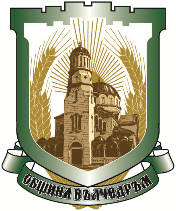 ОБЩИНА  ВЪЛЧЕДРЪМЗа 2021 г. НЯМА задължени лица по чл. 1, ал. 1 от Вътрешните правила за организацията и реда за извършване на проверка на декларациите и за установяване на конфликт на интереси в Община Вълчедръм, утвърдени със Заповед № 1655/26.10.2018 г. на Кмета на община, които да не са подали в срок декларации по чл. 35, ал. 1, т. 1-4 от ЗПКОНПИ.